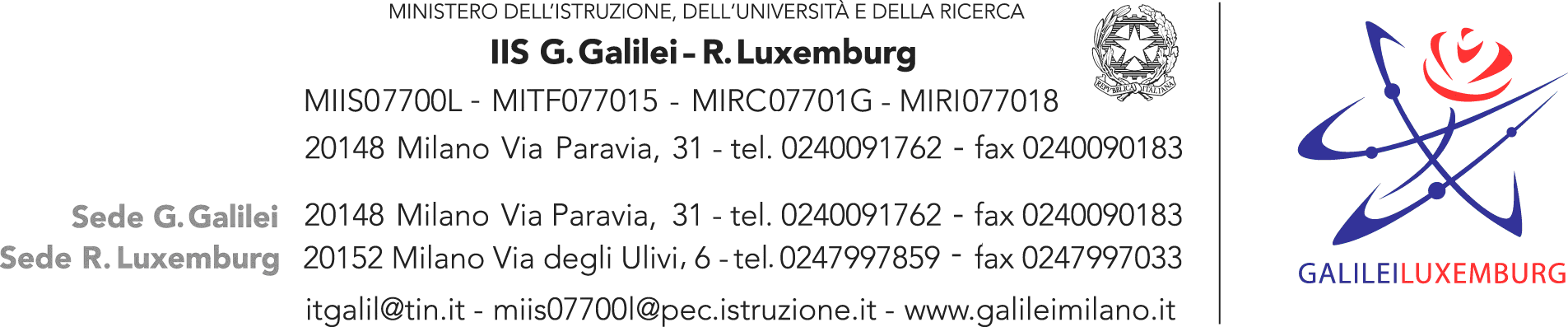 PRESTITO ATTREZZATURE DIPARTIMENTO DI FOTOGRAFIA (studente minorenne)Il/La sottoscritto/a  ………………………………………………………………………………………………………………………….genitore dell’alunno/alunna  ……………………………………………………………………. della classe …………………CHIEDE per il proprio figlio \ figlia le seguenti attrezzature:  …………………………………………………………………………………………………………………………………………………………………………………………………………………………………………………………………………………………………………………………………………………………………………………COMUNICA che le attrezzature richieste saranno utilizzate per svolgere le seguenti attività didattiche,  ………………………………………………………………………………………………………………………………….………………………………………………………………………………………………………………………………………………….., assegnate dal docente ……………………………………………………………………………………………………………………Consapevole che le attrezzature oggetto della presente richiesta vengono consegnate allo studente in buono stato e perfettamente funzionanti, il sottoscritto Genitore firmatario SI IMPEGNA affinché vengano restituite nelle stesse condizioni in data …………………………………….. In caso di restituzione di attrezzature danneggiate, o in caso di mancata restituzione, lo stesso SI IMPEGNA a rimborsare all’Istituto i costi della riparazione o del riacquisto.Qualora le attrezzature non vengano restituite nella data prestabilita, lo studente sarà diffidato dall’effettuare ulteriori richieste di prestiti.FIRMA GENITORE                                                                                            ……………………………………………………………………………Data prestito: ………………………….Data di  consegna : …………………………….FIRMA DOCENTE DI RIFERIMENTO : ……………………………………………………………….Modulo deliberato dal Consiglio d’Istituto in data 04.12.2018 – Delibera n.373PRESTITO ATTREZZATURE DIPARTIMENTO DI FOTOGRAFIA (studente maggiorenne)Il/La sottoscritto/a  ……………………………………………………………………………………     classe …………………CHIEDE le seguenti attrezzature:  …………………………………………………………………………………………………..……………………………………………………………………………………………………………………………………………………………………………………………………………………………………………………………………………………………………………………COMUNICA che le attrezzature richieste saranno utilizzate per svolgere le seguenti attività didattiche,  ………………………………………………………………………………………………………………………………….………………………………………………………………………………………………………………………………………………….., assegnate dal docente ……………………………………………………………………………………………………………………Consapevole che le attrezzature oggetto della presente richiesta vengono consegnate al \ alla sottoscritto \ a in buono stato e perfettamente funzionanti, lo stesso \ la stessa SI IMPEGNA affinché vengano restituite nelle stesse condizioni in data …………………………………….. In caso di restituzione di attrezzature danneggiate, o in caso di mancata restituzione, lo stesso \ la stessa SI IMPEGNA a rimborsare all’Istituto i costi della riparazione o del riacquisto.Qualora le attrezzature non vengano restituite nella data prestabilita, lo studente \ la studentessa  sarà diffidato dall’effettuare ulteriori richieste di prestiti.FIRMA STUDENTE \ STUDENTESSA                                                                                         ……………………………………………………………………………Data prestito: ………………………….                                       Data di  consegna : …………………………….FIRMA DOCENTE DI RIFERIMENTO : ……………………………………………………………….FIRMA DEL GENITORE PER PRESA VISIONE: …………………………………………………………………Modulo deliberato dal Consiglio d’Istituto in data 04.12.2018 – Delibera n.373